Bu içerik CV Hazirlama.com iş başvuru rehberi aracılığıyla size sunulmuştur. Daha fazlası için http://www.cv-hazirlama.comSitemizi ziyaret ediniz.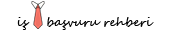 …………………………………………………………………………………………………………………………………………………………………………………………………………………………………………………………………………………………………………………………………….. …………………………………………………………………………………………………………………………………………………………………………………………………………………………………………………………………………………………………………………………………….. …………………………………………………………………………………………………………………………………………………………………………………………………………………………………………………………………………………………………………………………………….. …………………………………………………………………………………………………………………………………………………………………………………………………………………………………………………………………………………………………………………………………….. EĞİTİMEĞİTİM…………………………………..2017…………………...…………………….2014…………………..………………..2007DENEYİMLER………………………………………….………………………………………………………………………………………….……………………………………………………………………………………………………………………………….………………………………………….………………………………………………………………………………………….……………………………………………………………………………………………………………………………….………………………………………….………………………………………………………………………………………….……………………………………………………………………………………………………………………………….………………………………………….………………………………………………………………………………………….……………………………………………………………………………………………………………………………….………………………………………….………………………………………………………………………………………….……………………………………………………………………………………………………………………………….………………………………………….………………………………………………………………………………………….……………………………………………………………………………………………………………………………….KİŞİSEL ÖZELLİKLER………………………………………….………………………………………………………………………………………….……………………………………………………………………………………………………………………………….…………………………………………………….………………………………………….………………………………………………………………………………………….……………………………………………………………………………………………………………………………….…………………………………………………….………………………………………….………………………………………………………………………………………….……………………………………………………………………………………………………………………………….…………………………………………………….BİLGİLERhttp://cv-hazirlama.com …………………………………………………………….……………………………………………………………………………………………………………………………….http://cv-hazirlama.com …………………………………………………………….……………………………………………………………………………………………………………………………….http://cv-hazirlama.com …………………………………………………………….……………………………………………………………………………………………………………………………….RERTİFİKA………………………………………………………………………………………….…………………………………………………………………………………………………………………………………….…………………………………………………………………………………………………………………………………….…………………………………………